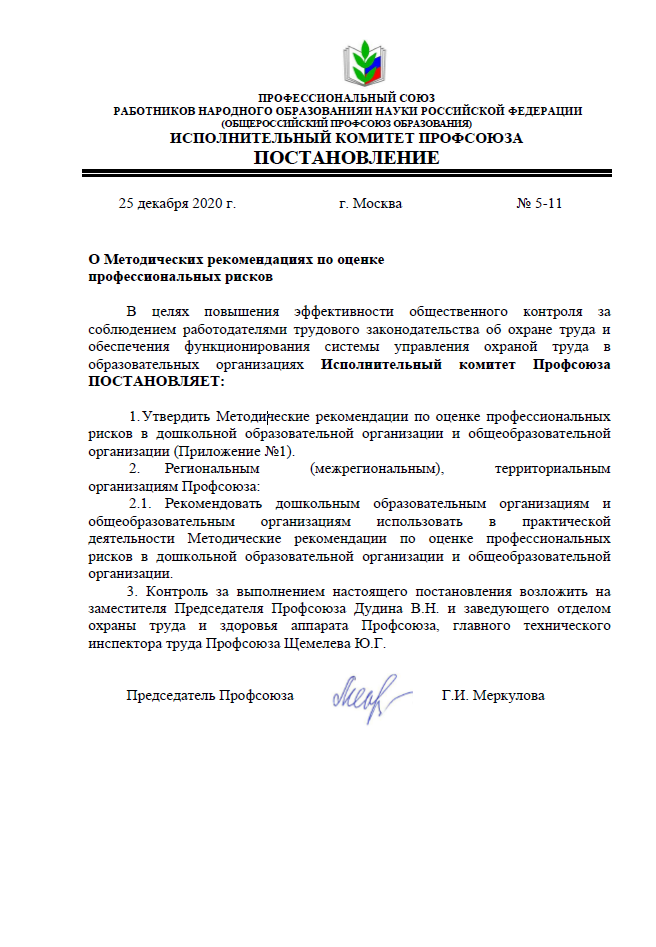 Приложение № 1к постановлению Исполнительного комитета Профсоюза от 25 декабря 2020 г. № 5-11Методические рекомендации по оценке профессиональных рисков в дошкольной образовательной организации и общеобразовательной организацииВ целях повышения эффективности общественного контроля за соблюдением работодателями трудового законодательства об охране труда и обеспечения функционирования системы управления охраной труда в образовательных организациях ЦС Профсоюза образования при участии членов Совета по охране труда и здоровья ЦС Профсоюза и технических инспекторов труда Профсоюза разработал Методические рекомендации по оценке профессиональных рисков в дошкольной образовательной организации и общеобразовательной организации (далее – Рекомендации).Настоящие Рекомендации подготовлены в соответствии с Трудовым кодексом РФ, Типовым положением о системе управления охраной труда, утвержденным приказом Минтруда РФ от 19 августа 2016 года № 438н (далее - Типовое положение), Методическими рекомендациями по проверке создания и обеспечения функционирования системы управления охраной труда, утвержденными Рострудом 21 марта 2019 года № 77 (далее –Приказ 77), а также Примерными положениями о системе управления по охране труда в дошкольной образовательной организации и общеобразовательной организации, утвержденными постановлением Исполкома Профсоюза от 6 декабря 2017 года № 11-4 (далее – Примерные положения о СУОТ).Основная обязанность работодателя - обеспечение безопасности работников при осуществлении образовательного процесса, в том числе при эксплуатации зданий, сооружений, оборудования. Большое количество несчастных случаев происходит по различным причинам, начиная от отсутствия элементарного обучения по охране труда, несоблюдения требований безопасности и охраны труда на рабочем месте до неудовлетворительного состояния здания или используемого оборудования.Несмотря на предпринимаемые работодателями меры, на рабочих местах, как правило, сохраняется вероятность причинения вреда здоровью в результате воздействия вредных и (или) опасных производственных факторов при исполнении работником обязанностей по трудовому договору или в иных случаях, установленных законодательством Российской Федерации. Согласно ст. 209 Трудового кодекса РФ эта вероятность называется профессиональным риском.Для минимизации возможности причинения вреда здоровью работника работодатель (руководитель образовательной организации) должен организовать процедуру управления профессиональными рисками, т.е. разработать комплекс взаимосвязанных мероприятий, являющихся элементами системы управления охраной труда и включающих в себя меры по выявлению, оценке и снижению уровней профессиональных рисков.С целью организации процедуры управления профессиональными рисками работодатель (руководитель образовательной организации) с учетом типа и специфики деятельности организации устанавливает (определяет) порядок (алгоритм) реализации следующих мероприятий по управлению профессиональными рисками:а) выявление опасностей;б) оценка уровней профессиональных рисков;в) снижение уровней профессиональных рисков.Следует отметить, что согласно Приказу 77 нарушения в части невыполнения требований Типового положения, отсутствия каких-либо элементов СУОТ, локальных нормативных актов работодателя (должны разрабатываться в целях реализации требований Типового положения), а также неисполнение локальных нормативных актов работодателя по СУОТ (если они приняты) являются нарушениями статьи 212 ТК РФ, за которые предусмотрена ответственность статьей 5.27.1 Кодекса Российской Федерации об административных правонарушениях (далее – КоАП РФ).Во избежание замечаний со стороны представителей государственной инспекции труда (далее– ГИТ) при проверке обеспечения функционирования СУОТ, в том числе в рамках проведения расследования несчастного случая, в образовательной организации должны быть подготовлены и оформлены в установленном порядке следующие локальные нормативные акты:- Положение о СУОТ;- перечень (реестр) опасностей;- раздел Положения о СУОТ, описывающий метод (методы) оценки уровня риска, используемый работодателем и (или) локальный нормативный акт;- результаты проведенной работодателем оценки рисков с указанием установленных уровней;- перечень мер по исключению или снижению уровней рисков.Оценка профессиональных рисков проводится в несколько этапов. 1. Создание комиссии для проведения оценки рисковВ целях организации работы по управлению профессиональными рисками необходимо издать приказ о мероприятиях по управлению профрисками (приложение 1), предусматривающий создание комиссии по идентификации опасностей и оценке рисков, в состав которой включаются специалист по охране труда (в случае его отсутствия – лицо, исполняющее функции специалиста по охране труда), уполномоченный по охране труда профсоюзного комитета и работники образовательной организации (воспитатели, учителя, преподаватели, разнорабочие и т.д.).При необходимости в состав комиссии могут быть включены эксперты из сторонних организаций.В рамках подготовки целесообразно организовать:- обучение по охране труда работников (желательно очное);- ознакомление работников с результатами проведенной специальной оценки условий труда и производственного контроля в образовательной организации;- изучение основных нормативных правовых актов, регулирующих процесс создания и функционирования системы управления охраной труда (далее – СУОТ);- изучение опыта оценки профессиональных рисков в образовательных организациях, результатов мониторинга и контрольных мероприятий систем управления профессиональными рисками.2. Составление плана-графика работ по оценке рисков2.1. Выбор объектов оценки. Оценку рисков можно провести как на каждом рабочем месте индивидуально, так и разбив рабочие места по группам, в каждой из которых работники одинаковых профессий выполняют аналогичные трудовые функции – например, воспитатели, учителя гуманитарных предметов. В то же время на рабочих местах учителей предметов повышенной опасности, таких как физика, химия, информатика, биология, технология, физическая культура оценка профессиональных рисков должна проводиться индивидуально.2.2. Составление графика оценки рисков. Для удобства работы составляется график, с помощью которого комиссия может ориентироваться, сколько времени имеется в наличии для работы на том или ином рабочем месте (группе рабочих мест). График также предоставляет руководителю образовательной организации возможность контролировать процесс оценки рисков.Все члены комиссии должны быть заранее ознакомлены с возложенными обязанностями по процедуре оценки профрисков. Кроме того, следует учесть, что работники могут выполнять свои должностные  обязанности не в одном кабинете или помещении, а на территории организации (например, работник по обслуживанию зданий и сооружений), что приведет к увеличению времени поиска возможных рисков.В ходе подготовки к проведению процедуры оценки профрисков могут быть использованы материалы проверок органов государственного контроля (надзора) за соблюдением трудового законодательства, в том числе результаты производственного контроля, а также материалы расследований несчастных случаев на производстве и профзаболеваний.3. Выбор методов оценки рисковВ настоящее время имеется более 30 методов оценки профессиональных рисков. В то же время действующее законодательство не обязывает работодателей применять какие-то конкретные методы. В связи с этим в соответствии с пунктом 37 Типового положения работодатель определяет любой подходящий метод (либо несколько методов) в зависимости от характера деятельности и сложности выполняемой на рабочих местах работы.Все методы основаны на последовательном определении потенциальных опасностей, вероятности их появления и оценке возможных последствий. Таким образом, независимо от выбранного метода оценки профрисков необходимо ответить на три ключевых вопроса: - что может случиться?- какова вероятность, что это произойдет?- какие могут быть последствия?Ответы на эти вопросы всегда приведут к определению уровней риска.4. Идентификация опасностейГлавной целью идентификации (выявления и признания) опасностей является определение самих опасностей и их источников на рабочих местах. Для этого из всех возможных опасностей, перечисленных в Типовом положении, Примерном положении о СУОТ, следует выбрать опасности, которым могут подвергаться работники, и составить перечень (реестр) опасностей для каждого рабочего места или группы рабочих мест (приложение 2). При составлении перечня (реестра) опасностей необходимо учитывать те, воздействие которых привело к несчастным случаям, в том числе к микротравмам, или инцидентам, вследствие которых утраты трудоспособности не произошло, а также потенциальные опасности.Согласно пункту 14.2 Методических рекомендаций, утвержденных Приказом 77, при оценке рисков должны учитываться не только штатные условия деятельности, но и случаи отклонений в работе, в том числе связанные с возможными авариями - например, при аварийной эвакуации при пожаре.Для идентификации опасностей также используют результаты специальной оценки условий труда и (или) производственного контроля, в которых указываются имеющиеся вредные и (или) опасные производственные факторы, изучаются инструкции по охране труда. Наряду с анализом результатов исследований (измерений) вредных и опасных производственных факторов для идентификации опасностей осуществляется непосредственное общение с работниками посредством интервью, семинаров, тренингов, либо заочное общение в форме анкетирования, в ходе которых устанавливаются не только потенциальные источники травм, но и проверяется знание расположения инструкций по охране труда, аптечек для оказания первой помощи, первичных средств пожаротушения и т.д.Необходимо обратить внимание, что проведение подобного опроса не должно быть проверкой знаний требований охраны труда; его цель – понять, как работает система управления охраной труда, и установить, находятся ли работники в безопасности, в том числе, по мнению самих работников.5. Оценка уровней профессиональных рисковМногообразие методов оценки рисков можно разделить на качественные, количественные и смешанные методы. Наиболее простым является количественный метод Файна-Кинни, согласно которому для каждой выявленной опасности рассчитывается уровень профессионального риска.При определении степени риска учитываются все этапы работы - от процесса подготовки к работе до стадии завершения. Чтобы дать оценку профессиональному риску, устанавливается его количественная степень. Каждый вид риска оценивается по трем составляющим: вероятность, подверженность и последствия наступления события, при этом для оценки каждой составляющей применяется балльная шкала.Чтобы получить количественную степень риска значения подставляют в формулу:Полученный показатель является уровнем профессионального риска, подлежащим классификации.Значимость риска и приоритетность мероприятий по его снижениюЭто поможет оценить уровень проблемы и понять, как срочно и какие меры нужно принять, чтобы устранить опасность.6. Разработка и выполнение мер по исключению или снижению уровней профессиональных рисковНа основании полученных результатов уровня профессиональных рисков комиссия по оценке профессиональных рисков разрабатывает меры по их исключению или снижению. Наиболее эффективными и экономичными мерами являются устранение физических факторов опасности, к числу которых можно отнести: - исключение опасной работы (процедуры) или ее замена на менее опасную;- использование средств индивидуальной защиты;- ремонт или замена используемого оборудования на более безопасное.Необходимо отметить, что в различных образовательных организациях, имеющих одинаковый риск, принимаемые меры по исключению или снижению риска могут быть различными. В связи с этим данные мероприятия следует разрабатывать с учетом состояния условий и охраны труда конкретной организации.Пример оценки профрискаВ ходе идентификации опасностей у работников образовательной организации выявлена возможность (вероятность) падения при передвижении по мокрым полам - механическая опасность (в соответствии с перечнем  опасностей).Комиссией установлено, что влажная уборка осуществляется каждый день, соответственно данный риск является ежедневным.После уборки полы в течение непродолжительного времени (10-15 минут) остаются влажными. В образовательной организации за последние 3 года зарегистрирован один несчастный случай, повлекший утрату трудоспособности, а также четыре инцидента (работники поскользнулись), в результате которых утраты трудоспособности не было. Таким образом, риск падения не характерен, но возможен.Статистика расследований несчастных случаев, произошедших в связи с падением на влажном полу, показывает, что наиболее частые травмы – ушибы и растяжения. В отдельных случаях возможны переломы и сотрясения головного мозга, относящиеся к легким травмам. В связи с этим комиссия принимает решение о тяжести последствий – несчастные случаи с легким исходом с оформлением листка нетрудоспособности.Результаты идентификации заносятся в таблицу:Расчет установил, что риск получения травмы равен 54 баллам, что соответствует умеренному риску. Для целей снижения уровня риска необходимо разработать соответствующие меры.В данном случае в рамках этих мероприятий принято решение провести внеплановый инструктаж по охране труда, при котором необходимо акцентировать внимание работников на перемещение по установленной территории во время или после проведения влажной уборки пола. В дополнение будет установлен знак «Осторожно, влажный пол!».По окончании оценки риска вновь проводится расчет рискаМежду тем в дополнение к принятым мерам наиболее эффективным мероприятием в данном примере будет проведение влажной уборки до начала либо после  окончания рабочего дня. В этом случае подверженность получения травмы снизится до 1 балла (маловероятно), вследствие чего остаточный риск будет равен 3 баллам.Аналогичные расчеты проводятся по всем выявленным опасностям, и результаты оценки уровней рисков заносятся в соответствующие таблицы. В итоге вычисляется средний показатель уровня профессионального риска для данной категории работников.Карты идентифицированных опасностей и оценки профессиональных рисков должны быть составлены для рабочих мест в соответствии со штатным расписанием образовательной организации (дошкольной образовательной организации или общеобразовательной организации).Образцы документов, используемых при проведении процедуры идентификации опасностей и оценки рисков в дошкольной образовательной организации и общеобразовательной организации, приведены в приложениях 1- 5.В процессе оценки рисков работники должны быть проинформированы о каждом проведенном этапе, при этом форму и порядок информирования работодатель выбирает самостоятельно - например, размещение информации на сайте организации, в уголке охраны труда или доведение на собрании коллектива, распространение информационных листков или писем по электронной почте, ознакомление с производственными рисками при поведении инструктажей по охране труда.Обращаем внимание, что информирование работников об условиях и охране труда на рабочих местах, о  риске повреждения здоровья, предоставляемых им  гарантиях, полагающимся им компенсациях и средствах индивидуальной защиты осуществляется в рамках соответствующей процедуры, наличие которой в системе управления охраной труда организации обязательно проверяется ГИТ.Процесс оценки рисков имеет цикличный характер и его нельзя останавливать. Осуществляя функционирование системы управления охраной труда, в рамках которой проведена оценка профрисков, необходимо постоянно проводить ее мониторинг с целью понимания:- продолжает ли она оставаться эффективной; - по-прежнему ли действуют мероприятия по снижению риска получения травмы.В случае неудовлетворительного результата следует максимально быстро принимать корректирующие меры, начиная с внеплановой оценки рисков и заканчивая внесением изменений в Положение о СУОТ.Необходимо отметить, что процесс мониторинга сопровождается ведением документации как на бумажных носителях, так и в электронном виде. Полученные данные в дальнейшем используются в целях оценки и прогноза состояния безопасности и охраны труда в организации.При проведении оценки профессиональных рисков на рабочих местах:работодатель обязан:- обеспечить проведение оценки профессиональных рисков на рабочих местах;-ознакомить в письменной форме работника с результатами проведения оценки профессиональных рисков на его рабочем месте;-реализовывать мероприятия, направленные на улучшение условий труда работников, с учетом результатов оценки профессиональных рисков;работник вправе:- присутствовать при проведении оценки профессиональных рисков на его рабочем месте;- обращаться к работодателю, в комиссию по оценке профессиональных рисков с предложениями по осуществлению идентификации опасностей на его рабочем месте и за получением разъяснений по вопросам проведения оценки профессиональных рисков на его рабочем месте;-работник обязан ознакомиться с результатами оценки профессиональных рисков на его рабочем месте.Перечень основных документов по оценке профессиональных рисковТрудовой кодекс Российской Федерации Федеральный закон от 28 декабря 2013 г. № 426-ФЗ «О специальной оценке условий труда"Приказ Минтруда России от 19 августа 2016 г. № 438н «Об утверждении Типового положения о системе управления охраной труда»Приказ Роструда  от 21 марта 2019 г. № 77 «Об утверждении Методических рекомендаций по проверке создания и обеспечения функционирования системы управления охраной труда»ГОСТ 12.0.230-2007. Межгосударственный стандарт. Система стандартов безопасности труда. Системы управления охраной труда. Общие требования"ГОСТ Р 12.0.010-2009 Система стандартов безопасности труда. Системы управления охраной труда. Определение опасностей и оценка рисковРуководство Р 2.2.1766-03. 2.2. Гигиена труда. Руководство по оценке профессионального риска для здоровья работников. Организационно-методические основы, принципы и критерии оценкиГОСТ Р 51901.21-2012 Национальный стандарт Российской Федерации. Менеджмент риска. РЕЕСТР РИСКА. Общие положенияГОСТ 12.0.230.5-2018 Система стандартов безопасности труда (ССБТ). Системы управления охраной труда. Методы оценки риска для обеспечения безопасности выполнения работГОСТ Р 51901.1-2002 Менеджмент риска. Анализ риска технологических систем ГОСТ Р 51897-2011. Менеджмент риска. Термины и определенияГОСТ Р ИСО 31000-2019 Менеджмент риска. Принципы и руководствоГОСТ Р 54934-2012. Системы менеджмента безопасности труда и охраны здоровья. ТребованияПримерное положение о системе управления охраной труда в дошкольной образовательной организации, утвержденное постановлением Исполкома Профсоюза от 6 декабря 2017 г. № 11-12Примерное положение о системе управления охраной труда в общеобразовательной организации, утвержденное постановлением Исполкома Профсоюза от 6 декабря 2017 г. № 11-12Приложение 1 к Методическим рекомендациям по оценке профессиональных рисков в дошкольной образовательной организации и общеобразовательной организацииПРИКАЗ«___»________ 20___г.                                                                                          №__________О мероприятиях по управлению профрискамиВ целях реализации ст. 212 Трудового кодекса Российской Федерации, приказа Министерства труда и социальной защиты Российской Федерации от 19 августа 2016 года № 438н «Об утверждении Типового положения о системе управления охраной труда» и организации мероприятий по управлению профрискамиПРИКАЗЫВАЮ:1. Создать комиссию по  идентификации опасностей и оценке рисков в составе:Председатель комиссии_____________________________________________________________________________Члены комиссии:_______________________________________________________________________________________________________________________________________________________________________________________________________________________________________2. Разработать перечень рабочих мест, на которых будет проводиться идентификация опасностей и оценка рисков.Срок исполнения: _____.________. 20__г.3. Разработать план-график проведения работ по оценке рисковСрок исполнения: _____.________. 20__г.4. Ознакомить работников с результатами идентификации опасностей и оценки рисков.Срок исполнения: _____.________. 20__г.5. Контроль за исполнением приказа оставляю за собой.Руководитель организации ______________________________________________________Приложение 2 к Методическим рекомендациям по оценке профессиональных рисков в дошкольной образовательной организации и общеобразовательной организацииПЕРЕЧЕНЬ (РЕЕСТР) ОПАСНОСТЕЙПриложение 3 к Методическим рекомендациям по оценке профессиональных рисков в дошкольной образовательной организации и общеобразовательной организацииФорма Карты идентификации опасностей и оценки рисковКарта идентификации опасностей и оценки рисков №_______(Наименование структурного подразделения/рабочего места)Руководитель: _________________________________________ ____________(Подпись) (ФИО) (Дата)Работник: _____________________      ________________________      ____________(Подпись) (ФИО) (Дата)Приложение 4 к Методическим рекомендациям по оценке профессиональных рисков в дошкольной образовательной организации и общеобразовательной организацииРеестр допустимо приемлемых и неприемлемых рисковПриложение 5 к Методическим рекомендациям по оценке профессиональных рисков в дошкольной образовательной организации и общеобразовательной организацииПлан мероприятий по управлению рисками_____________________________________________________________________________(Наименование структурного подразделения)ВероятностьВероятностьПодверженностьПодверженностьПоследствияПоследствияБаллыПрогноз вероятности несчастного случаяБаллыХарактер воздействия опасностиБаллыОписание тяжести последствий0,1Фактически невозможно0,5Очень редко (до 1 раза в год)1Микротравма0,2Почти невозможно0,5Очень редко (до 1 раза в год)1Микротравма0,5Можно представить, но невероятно1Редко, не чаще 1 раза в месяц3Несчастные случаи с легким исходом с оформлением листка временной нетрудоспособности1Невероятно2Иногда (не чаще 1-3 раз в месяц)7Несчастные случаи с тяжелым исходом с оформлением листка временной нетрудоспособности. Установление групп инвалидности.3Нехарактерно, но возможно3В среднем – 1 раз в неделю15Групповые несчастные случаи с тяжелым исходом. Смертельные случаи6Очень вероятно6Ежедневно в течение рабочего дня40Гибель людей и материальных ценностей, разрушения оборудования зданий и сооружений10Скорее всего произойдет10Постоянно в течение рабочей смены100Чрезвычайная ситуация с большим числом жертвОценка риска, баллыЗначимость рискаПриоритет мероприятий по снижению риска0 - 20Малый рискСпециальных мер не требуется. Следует контролировать уровень опасности21 - 70Умеренный рискОбратить внимание, спланировать и выполнить мероприятия по снижению риска71 - 200Значительный рискНеобходимо запланировать и выполнить мероприятия по снижению риска в сжатые сроки201 - 400Высокий рискНеобходимо принятие экстренных мер по снижению рискаБолее 400Сверхвысокий рискНеобходимо прекратить деятельность до устранения опасности или снижения рискаЭтап оценкиЧисловой показательКомментарииПрогноз вероятности несчастного случая (Вероятность)3Нехарактерно, но возможно, поскольку был выявлен один несчастный случай с легким исходом за последние три годаХарактер воздействия опасности (Подверженность)6Опасность возникает ежедневно в течение рабочего дняТяжесть последствий(Последствия)3Несчастные случаи с легким исходом с оформлением листка временной нетрудоспособностиОценка рискаРиск = Подверженность x Вероятность x Последствия54Умеренный риск. Необходимо обратить внимание, спланировать и выполнить мероприятия по снижению рискаЭтап оценкиЧисловой показательКомментарииПрогноз вероятности несчастного случая (Вероятность)1Маловероятно «Предупрежден, значит защищен»Характер воздействия опасности(Подверженность)6Опасность возникает ежедневно в течение рабочего дняТяжесть последствий (Последствия)3Полученная информация о риске падения не может снизить её тяжести, поэтому тяжесть остается неизменнойОценка остаточного риска18Малый риск. Специальных мер не требуется. Следует контролироватьНАИМЕНОВАНИЕ ОПАСНОСТЕЙКОДмеханические опасности:Мх       . опасность падения из-за потери равновесия, в том числе при спотыкании или поскальзывании, при передвижении по скользким поверхностям или мокрым поламМх1 опасность падения с высоты при разности уровней высот (со ступеней лестниц, приставных лестниц, стремянок и т.д.)Мх2 опасность удараМх3 опасность быть уколотым или проткнутым в результате воздействия движущихся колющих частей механизмов, машинМх4 опасность натыкания на неподвижную колющую поверхность (острие)Мх5 опасность затягивания в подвижные части машин и механизмовМх6 опасность наматывания волос, частей одежды, средств индивидуальной защитыМх7 опасность пореза частей тела, в том числе кромкой листа бумаги, канцелярским ножом, ножницами, острыми кромками металлической стружки (при механической обработке металлических заготовок и деталей)Мх8опасность от воздействия режущих инструментов (дисковые ножи, дисковые пилы)Мх9опасности обрушенияОбопасность обрушения наземных конструкцийОб1 электрические опасности:Элопасность поражения током вследствие прямого контакта с токоведущими частями из-за касания незащищенными частями тела деталей, находящихся под напряжениемЭл1опасность поражения током вследствие контакта с токоведущими частями, которые находятся под напряжением из-за неисправного состояния (косвенный контакт)Эл2 термические опасности:Тм опасность ожога при контакте незащищенных частей тела с поверхностью предметов, имеющих высокую температуруТм1 опасность ожога от воздействия на незащищенные участки тела материалов, жидкостей или газов, имеющих высокую температуруТм2 опасность ожога от воздействия открытого пламениТм3 опасность теплового удара при длительном нахождении на открытом воздухе при прямом воздействии лучей солнца на незащищенную поверхность головыТм4 опасность теплового удара от воздействия окружающих поверхностей оборудования, имеющих высокую температуруТм5 опасность теплового удара при длительном нахождении в помещении с высокой температурой воздухаТм6 опасности, связанные с воздействием микроклимата и климатические опасности:Мк опасность воздействия пониженных температур воздухаМк1 опасность воздействия повышенных температур воздухаМк2 опасность воздействия влажностиМк3опасности, связанные с воздействием химического фактора:Хф опасность воздействия на кожные покровы чистящих и обезжиривающих веществХф1опасность от вдыхания паров вредных жидкостей, газов, пыли, тумана, дымаХф2опасности, связанные с воздействием аэрозолей преимущественно фиброгенного действия:Афопасность воздействия пыли на глазаАф1опасность повреждения органов дыхания частицами пылиАф2опасность воздействия пыли на кожуАф3опасность, связанная с выбросом пылиАф4опасность воздействия на органы дыхания воздушных смесей, содержащих чистящие и обезжиривающие веществаАф5 опасности, связанные с воздействием биологического фактора:Бф опасность из-за контакта с патогенными микроорганизмамиБф1 опасности из-за укуса переносчиков инфекцийБф2 опасности, связанные с воздействием тяжести и напряженности трудового процесса:Тп опасность, связанная с перемещением груза вручнуюТп1 опасность от подъема тяжестей, превышающих допустимый весТп2 опасность, связанная с наклонами корпусаТп3 опасность, связанная с рабочей позойТп4 опасность вредных для здоровья поз, связанных с чрезмерным напряжением телаТп5опасность перенапряжения зрительного анализатораТп6 опасность психических нагрузок, стрессовТп7 опасности, связанные с воздействием световой среды:Сс опасность недостаточной освещенности в рабочей зонеСс1опасность повышенной яркости светаСс2опасность пониженной контрастностиСс3опасности, связанные с воздействием животныхЖвопасность укусаЖв1опасность зараженияЖв2опасности, связанные с воздействием насекомыхНсопасность укусаНс1опасность попадания в организмНс2опасности, связанные с воздействием растенийРтопасность воздействия пыльцы, фитонцидов и других веществ, выделяемых растениямиРт1опасность ожога выделяемыми растениями веществамиРт2опасность пореза растениямиРт3 опасности, связанные с организационными недостатками:Ор опасность, связанная с отсутствием на рабочем месте инструкций, содержащих порядок безопасного выполнения работ, и информации об имеющихся опасностях, связанных с выполнением рабочих операцийОр1 опасность, связанная с отсутствием описанных мероприятий (содержания действий) при возникновении неисправностей (опасных ситуаций) при обслуживании устройств, оборудования, приборов или при использовании биологически опасных веществОр2 опасность, связанная с отсутствием на рабочем месте аптечки первой помощи, инструкции по оказанию первой помощи пострадавшему на производстве и средств связиОр3 опасность, связанная с отсутствием информации (схемы, знаков, разметки) о направлении эвакуации в случае возникновения аварииОр4 опасность, связанная с допуском работников, не прошедших подготовку по охране трудаОр5 опасности транспорта:Тропасность наезда на человекаТр1 опасность травмирования в результате дорожно-транспортного происшествияТр2 опасность, связанная с  отравлением некачественными пищевыми продуктамиПоопасности насилия:Нл опасность насилия от враждебно настроенных работниковНл1 опасность насилия от третьих лицНл2Производственные процессы(виды и содержание выполняемых работ)Код опасностиНаименование опасностиСуществующие меры управляющего воздействияУровень рискадо принятия мер управленияУровень рискас учетом мер управления123456УТВЕРЖДАЮУТВЕРЖДАЮУТВЕРЖДАЮ(должность)(должность)(должность)(наименование организации)(наименование организации)(наименование организации)(подпись)(инициалы, фамилия)«__» _________ 20__г.«__» _________ 20__г.«__» _________ 20__г.Наименование РМ/подразделения№ КартыПроизводственные процессы (виды и содержание выполняемых работ)Код опасностиНаименование опасностиОценка рискаЗначимость рискаУТВЕРЖДАЮУТВЕРЖДАЮУТВЕРЖДАЮ(должность)(должность)(должность)(наименование организации)(наименование организации)(наименование организации)(подпись)(инициалы, фамилия)«__» _________ 20__г.«__» _________ 20__г.«__» _________ 20__г.Код опасностиНаименование опасностиУровень оценки рискаЗапланированные мероприятияСрок выполненияОтветственный(подразделение, должность, ФИО)123458